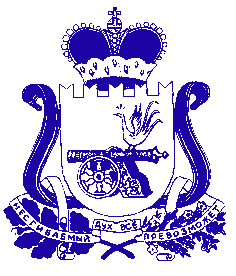 СОВЕТ ДЕПУТАТОВ  ИГОРЕВСКОГО СЕЛЬСКОГО ПОСЕЛЕНИЯ ХОЛМ-ЖИРКОВСКОГО РАЙОНА СМОЛЕНСКОЙ ОБЛАСТИ Р Е Ш Е Н И ЕОт 18.03.2020г.      №1Об исполнении бюджета муниципального образования                       Игоревского сельского поселения Холм-Жирковского района  Смоленской области за 2019 год                 Заслушав и обсудив отчет специалиста 1 категории Администрации Игоревского сельского поселения Холм-Жирковского района Смоленской области А.А.Анисимовой об исполнении бюджета Игоревского сельского поселения Холм-Жирковского района Смоленской областиРЕШИЛ:1.Утвердить отчет об исполнении бюджета муниципального образования Игоревского сельского поселения Холм-Жирковского района Смоленской области за 2019 год по доходам в сумме 9 654,3 тыс. рублей, по расходам  10 339,7 тыс. рублей с превышением расходов над доходами (дефицит бюджета) в сумме 684,5 тыс. рублей.Утвердить показатели:доходов бюджета Игоревского сельского поселения Холм-Жирковского района Смоленской области за 2019 год по кодам классификации доходов бюджетов согласно приложению 1 к настоящему решению;расходов бюджета Игоревского сельского поселения Холм-Жирковского района Смоленской области за 2019 год по ведомственной структуре расходов бюджетов согласно приложения 2 к настоящему решению;расходов бюджета муниципального образования за 2019 год по разделам и подразделам классификации расходов бюджетов согласно приложения 3 к настоящему решению;источников финансирования дефицита бюджета муниципального образования в 2019 году по кодам классификации источников финансирования дефицитов бюджетов согласно приложения 4 к настоящему решению;Настоящее решение подлежит официальному опубликованию.Заместитель Главы муниципального образования Игоревского сельского поселенияХолм-Жирковского районаСмоленской области                                                               Е.В.Картошкина                                                                                               Приложение 1к решению Совета Депутатов Игоревского сельского  поселения Холм-Жирковского района Смоленской области«Об исполнении бюджета муниципального образования Игоревского сельского поселения Холм -Жирковского района Смоленской области за 2019 год» от 18.03.2020г. №1ДОХОДЫ БЮДЖЕТА МУНИЦИПАЛЬНОГО ОБРАЗОВАНИЯ ИГОРЕВСКОГО СЕЛЬСКОГО ПОСЕЛЕНИЯ ХОЛМ-ЖИРКОВСКОГО РАЙОНА СМОЛЕНСКОЙ ОБЛАСТИ ЗА 2019 ГОД ПО КОДАМ КЛАССИФИКАЦИИ ДОХОДОВ БЮДЖЕТА (Рублей)                                                                                                                                      Приложение 2к решению Совета депутатов Игоревского сельского поселения Холм-Жирковского района                                                                                                                     Смоленской области «Об исполнении бюджета муниципального образования Игоревскогосельского поселения Холм-Жирковского районаСмоленской области за 2019 год» от 18.03.2020г. №1Ведомственная структура расходов бюджета муниципального образования Игоревского сельского поселения Холм-Жирковского района Смоленской области за 2019 год(Рублей)Приложение 3к решению Совета депутатов Игоревскогосельского поселения Холм-Жирковского района Смоленской области«Об исполнении бюджетамуниципального образования Игоревскогосельского поселения Холм-Жирковского района Смоленской области за 2019 год» от 18.03.2020г. №1Расходы местного бюджета за 2018 год по разделам и подразделам классификации расходов бюджета(Рублей)Источники финансирования дефицита бюджета Игоревского сельского поселения Холм-Жирковского района Смоленской области на 2019 год(тыс. руб.)ПОЯСНИТЕЛЬНАЯ ЗАПИСКАРезультаты деятельности субъекта бюджетной отчетностиДОХОДЫ               Доходы местного бюджета Игоревского сельского поселения Холм-Жирковского района смоленской области формируются за счет собственных доходов (налоговых и неналоговых) и безвозмездных поступлений из других бюджетов бюджетной системы.               Общая сумма доходов местного бюджета Игоревского сельского поселения Холм-Жирковского района Смоленской области за  2018 год составила 9 654 249,08 рублей или 104 % к годовым плановым значениям (9 251 030,48 рублей).              Доходы от уплаты акцизов за 2019 год исполнены в сумме 868 420,77 рублей или на 115 %, к утвержденным годовым значениям 754 800,00 рублей).              Налоговые доходы за  2019 год  исполнены в сумме 4 650 185,60 рублей или 109 % к утвержденным годовым значениям 4 246 900,00рублей.              Налога на дохода физических лиц с доходов, источником которых является налоговый агент, за исключением доходов, в отношении которых исчисление и уплата налога осуществляется в соответствии со статьями 227, 227.1 и 228 Налогового кодекса Российской Федерации поступило 3 035 919,94 рубля при плане 2 746 800,00 рублей, что составило 110%.             Налога на имущество физических лиц с доходов, взимаемый по ставкам, применяемым к объектам налогообложения, расположенных в границах поселений поступило  58 737,01 рублей при плане 57 200,00  рублей, что составило 103%.            Земельного налога с организаций, обладающих земельным участком, расположенным в границах сельских поселений поступило 452 416,13 рублей при плане 452 500,00 рублей, что составило 100%.            Земельный налог с физических лиц, обладающих земельным участком, расположенным  в границах сельских поселений поступило 234 691,75 рублей при плане 235 600,00 рублей, что составило 99%           Неналоговые доходы за 2019 год исполнены в сумме 170 333,00 рублей или на 100% (170 400,00 рублей).           Доходов от сдачи в аренду имущества, находящегося в оперативном управлении органов управления сельских поселений и созданных ими учреждений (за исключением имущества муниципальных бюджетных и автономных учреждений) поступило 170 333,00 рублей при плане 170 400,00 рублей. Исполнение составило 100%.               Поступление безвозмездных источников             В местный бюджет Игоревского сельского поселения Холм-Жирковского района Смоленской области за 2019 год общая сумма безвозмездных поступлений составила 4 833 730,48 рублей или 100% (план 4 833 730,48 рублей).              Дотаций бюджетам поселений на выравнивание бюджетной  обеспеченности поступило 1 887 200,00 рублей при плане 1 887 200,00 рублей, что составило 100%.            Субсидий бюджетам сельских поселений на осуществление мероприятий по проведению регистрации прав муниципальной собственности на объекты теплоснабжения, водопотребления и водоотведения поступило 35 500,00 рублей при плане 35 500,00 рублей, что составило 100%.            Субсидий бюджетам сельских поселений из резервного фонда Администрации Смоленской области поступило 867 816,48 рублей при плане 867 816,48 рублей, что составило 100%.           Субсидий бюджетам сельских поселений на проектирование, строительство, конструкцию, капитальный ремонт и ремонт автомобильных дорог общего пользования местного значения поступило в сумме 1 783 114,00 при плане 1 783 114,00, что составило 100%.            Субвенций бюджетам поселений на осуществление первичного воинского учета на территориях, где отсутствуют военные комиссариаты поступило 260 100,00  рублей при плане 260 100,00 рублей, что составило 100%.РАСХОДЫ              Расходы местного бюджета Игоревского сельского поселения Холм-Жирковского района Смоленской области утверждены в размере 11 156 162,31 рублей. Кассовое исполнение по расходной части  за 2019 год сложились в сумме 10 339 733,83 рублей или 94%.ОБЩЕГОСУДАРСТВЕННЫЕ РАСХОДЫ              По разделу 01 «Общегосударственные расходы» утверждены расходы на год в сумме 2 790 687,00 рублей, кассовые расходы сложились в сумме 2 572 640,77 рублей, что составило 92%.НАЦИОНАЛЬНАЯ ОБОРОНА             По разделу 02 «Национальная оборона» утверждены расходы на год в сумме 260 100 рублей, из них на канцелярские расходы 66 167,00 рублей, на содержание работника, занимающегося первичным воинским учетом 193 933,00 рублей.             Кассовые расходы за 2018 год сложились в сумме 246 100 рублей, что составило 100 % от утвержденных плановых назначений. НАЦИОНАЛЬНАЯ ЭКОНОМИКА              По разделу 04 «Национальная экономика» утверждены расходы на год в сумме 2 979 664,46 рублей. Кассовых расходов за  2019 год было произведено в сумме 2 726 920,30 рублей, или 92%.ЖИЛИЩНО-КОММУНАЛЬНОЕ ХОЗЯЙСТВО               По разделу 05 «Жилищно-коммунальное хозяйство» утверждены расходы на год в сумме 5 126 442,05 рублей. Кассовые расходы за  2019 год сложились в сумме 4 658 596,68 рублей, что составило 91%.              По разделу 0501 «Жилищное хозяйство» утверждены расходы в сумме 130 000,00 рублей, кассовые расходы за  2019 год  сложились в сумме 130 046,16 рублей, что составило 100%.             По разделу 0502 «Коммунальное хозяйство» бюджетные ассигнования запланированы в сумме 1 362 857,68 рублей. Кассовые расходы за 2019 год сложились в сумме 1 047 146,94 рублей или 76%.             По разделу 0503 «Благоустройство» бюджетные ассигнования израсходованы на  96% (план 3 633 584,37 рублей, факт  3 481 403,58 рублей).КУЛЬТУРА И СПОРТ              По разделу 08 «Культура и спорт» утверждены расходы в сумме 209 500,00 рублей, за 2019 год расходы сложились в сумме 119 807,07 рублей или 57 %.СОЦИАЛЬНАЯ ПОЛИТИКА              По разделу 10 «Социальная политика» утверждены расходы в сумме 132 000,00 рублей, кассовые расходы за  2019 год сложились в сумме 126 190,56 рублей или на 96 %.ФИЗЧЕСКАЯ КУЛЬТУРА И СПОРТ              По разделу 11 «Физическая культура и спорт» утверждены расходы в сумме 20 000,00 на 2019 год кассовые расходы сложились в сумме 7 761,00 рублей или на 39%.           Из резервного фонда Администрации за 2019 год расходы были  произведены в сумме 15 000,00 рублей или 57% (план 26 500.00 рублей, факт 15 000,00 рублей).Заместитель Главы муниципального образования Игоревского сельского поселенияХолм-Жирковского района Смоленской области                                                             Е.В.КартошкинаСпециалист 1 категории                                                       А.А.АнисимоваНаименование показателяКод дохода по бюджетной классификацииУтвержденные бюджетные назначенияИсполнено %исполненияДоходы бюджета – всего в том числе9 251 030,489 654 249,08104,00Администраторы100 000 0000000 0000 110754 800,00868 420,77115,05Доходы от уплаты акцизов на дизельное топливо, подлежащие распределению между бюджетами  субъектов Российской Федерации и местными бюджетами с учетом установленных дифференцированных нормативов отчислений в местные бюджеты 100 103 0223101 0000 110317 100,00395 290,50125,00Доходы от уплаты акцизов на моторные масла для дизельных и (или) карбюраторных (инжекторных) двигателей, подлежащие распределению между бюджетами  субъектов Российской Федерации и местными бюджетами с учетом установленных дифференцированных нормативов отчислений в местные бюджеты100 103 0224101 0000 1102 700,002 905,49108,00Доходы от уплаты акцизов на автомобильный бензин, подлежащие распределению между бюджетами  субъектов Российской Федерации и местными бюджетами с учетом установленных дифференцированных нормативов отчислений в местные бюджеты100 103 0225101 0000 110489 700,00528 109,43108,00Доходы от уплаты акцизов на прямогонный бензин, подлежащие распределению между бюджетами  субъектов Российской Федерации и местными бюджетами с учетом установленных дифференцированных нормативов отчислений в местные бюджеты100 103 0226101 0000 110-54 700,00-57 884,65108,00Федеральная Налоговая служба1823 256 500,003 781 764,83116,12Налог на доходы физических лиц с доходов, источником которых является налоговый агент, за исключением доходов, в отношении которых исчисление и уплата налога осуществляется в соответствии со статьями 227, 227.1 и 228 Налогового кодекса Российской Федерации  182 10102010010000 1102 745 402,573 034 522,45110,00Налог на доходы физических лиц с доходов, источником которых является налоговый агент, за исключением доходов, в отношении которых исчисление и уплата налога осуществляется в соответствии со статьями 227, 227.1 и 228 Налогового кодекса Российской Федерации  (перерасчеты, недоимка и задолженность по соответствующему платежу, в том числе по отмененному)182 1010201001 1000 1102 527 537,252 601 869,53102,94Налог на доходы физических лиц с доходов, источником которых является налоговый агент, за исключением доходов, в отношении которых исчисление и уплата налога осуществляется в соответствии со статьями 227,227,1 и 228 Налогового кодекса Российской Федерации (пени по соответствующему платежу)182 10102010012100 11038 588,5362 719,46162,53Налог на доходы физических лиц с доходов, источником которых является налоговый агент, за исключением доходов, в отношении которых исчисление и уплата налога осуществляется в соответствии со статьями 227,227,1 и 228 Налогового кодекса Российской Федерации (суммы денежных взысканий (штрафов)по соответствующему платежу согласно законодательству Российской Федерации182 10102010013000 110179 276,79362 411,11202,15Налог на доходы физических лиц, источником которых является налоговый агент, за исключением доходов, в отношении которых исчисление и уплата осуществляются в соответствии со статьями 227, 227.1 и 228 Налогового кодекса Российской Федерации182 10102010014000 1100,007 522,35-Налог на доходы физических лиц с доходов, полученных физическими лицами в соответствии со статьей 228 Налогового кодекса Российской Федерации182 10102030010000 1101 397,431 397,49100,00Налог на доходы физических лиц с доходов, полученных физическими лицами в соответствии со статьей 228 Налогового кодекса Российской Федерации (сумма платежа (перерасчеты, недоимка)182 10102030011000 1101 272,031 272,03100,00Налог на доходы физических лиц с доходов, полученных физическими лицами в соответствии со статьей 228 Налогового кодекса Российской Федерации (пени по соответствующему платежу)182 10102030012100 1100,510,58113,72Налог на доходы физических лиц с доходов, полученных физическими лицами в соответствии со статьей 228 Налогового кодекса российской Федерации (суммы денежных взысканий (штрафов) по соответствующему платежу согласно законодательству Российской Федерации)182 10102030013000 110124,89124,8899,99Налог на имущество физических лиц, взимаемый по ставкам, применяемым к объектам налогообложения, расположенных в границах поселений182 106 0103010 0000 11057 200,0058 737,01102,68Налог на имущество физических лиц, взимаемый по ставкам, применяемым к объектам налогообложения, расположенным в границах сельских поселений (сумма платежа (перерасчеты, недоимка и задолженность по соответствующему платежу, в том числе по отмененному) 182 10601030101000 11056 959,2958 403,54102,53Налог на имущество физических лиц, взимаемый по ставкам, применяемым к объектам налогообложения. расположенным в границах сельских поселений (пени по соответствующему платежу)182 10601030102100 100240,71333,47138,53Земельный налог с организаций, обладающих земельным участком, расположенным в границах сельских поселений182 106 0603310 0000 110452 500,00452 416,1399,98Земельный налог с организаций, обладающих земельным участком, расположенным в границах сельских поселений (сумма платежа, перерасчеты, недоимка и задолженность по соответствующему платежу, в том числе и по отмененному)182 106060331010000 110421 391,37421 307,5099,98Земельный налог с организаций, обладающих земельным участком, расположенным в границах сельского поселения (пени по соответствующему платежу)182 10606033102100 11031 108,6331 108,63100,00Земельный налог с физических лиц, обладающих земельным участком, расположенным в границах сельских поселений182 10606043100000 110235 600,00234 691,7599,57Земельный налог с физических лиц, обладающих земельным участком, расположенным в границах сельских поселений (сумма платежа, перерасчеты, недоимка и задолженность по соответствующему платежу, в том числе и по отмененному)182 10606043101000 110229 135,33228 217,4999,59Земельный налог с физических лиц, обладающих земельным участком, расположенным в границах сельских поселений (пени по соответствующему  платежу)182 10606043102100 1106 564,676 474,2698,62Администрация муниципального образования Игоревского сельского поселения Холм-Жирковского района Смоленской области9125 004 130,485 004 063,48100,00Доходы от сдачи в аренду имущества, находящегося в оперативном управлении сельских поселений и созданных ими учреждений (за исключением имущества бюджетных и автономных учреждений)912 11105035100000 120170 400,00170 333,00100,00Безвозмездные поступления912 00000000000000 1504 833 730,484 833 730,48100,00Дотации бюджетам сельских поселений на выравнивание бюджетной обеспеченности912 202 15001100000 1501 887 200,001 887 200,00100,00Субсидии бюджетам сельских поселений на осуществление мероприятий по проведению регистрации прав муниципальной собственности на объекты теплоснабжения, водоотведения и водопотребления912 20229999100001 15035 500,0035 500,00100,00Субсидии бюджетам сельских поселений из резервного фонда Администрации смоленской области912 20229999100002 150867 816,48867 816,48100,00Субсидии бюджетам сельских поселений на проектирование, строительство, реконструкцию и капитальный ремонт и ремонт автомобильных дорог общего пользования местного значения912 20229999100003 1501 783 114,001 783 114,000,00Субвенции бюджетам сельских поселений на осуществление первичного воинского учета на территориях, где отсутствуют военные комиссариаты912 202 35118100000 150260 100,00260 100,00100,00НаименованиеКод главного распорядителя средствРаздел, подразделЦелевая статьяВид расходовУточненная роспись, планКассовый расходИсполнение, %Совет депутатов Игоревского сельского поселения Холм-Жирковского района Смоленской области9120000000000000000011 156 162,3110 339 733,8394,00ОБЩЕГОСУДАРСТВЕННЫЕ РАСХОДЫ912010000000000000002 790 687,002 170 061,1277,76Функционирование высшего должностного лица субъекта Российской Федерации и муниципального образования 91201020000000000000488 432,00488 432,00100,00Обеспечение деятельности Главы Администрации муниципального образования91201027700000140000488 432,00488 432,00100,00Расходы на выплаты по оплате труда работников муниципальных органов91201027700000140100488 432,00488 432,00100,00Расходы на выплату персоналу в целях обеспечения выполнения функций государственными (муниципальными) органами, казенными учреждениями, органам управления государственными внебюджетными фондами91201027700000140120488 432,00488 432,00100,00Фонд оплаты труда государственных (муниципальных) органов91201027700000140121375 140,00375 140,00100,00Начисления на выплаты по оплате труда91201027700000140129113 292,00113 292,00100,00Функционирование Правительства Российской Федерации, высших исполнительных органов государственной власти субъектов Российской Федерации, местных администраций912010400000000000002 302 255,001 662 229,1272,20Муниципальная программа «Комплексное развитие территории Игоревского сельского поселения Холм-Жирковского района Смоленской области»912010420500000000002 256 355,001 647 229,1273,00Расходы на обеспечение функций органов местного самоуправления912010420501001400002 256 355,001 647 229,1273,00Расходы на выплаты персоналу в целях обеспечения выполнения функций государственными (муниципальными) органами, казенными учреждениями, органами управления государственными внебюджетными фондами 912010420501001401001 236 505,001 236 505,00100,00Расходы на выплаты по персоналу государственных (муниципальных) нужд912010420501001401201 236 505,001 236 505,00100,00Фонд оплаты труда государственных (муниципальных) органов91201042050100140121949 697,00949 697,00100,00Начисления на выплаты по оплате труда91201042050100140129286 808,00286 808,00100,00Расходы на содержание органов местного самоуправления (за исключением расходов на выплаты по оплате труда)91201042050100140000979 550,00410 724,1282,00Закупка товаров, работ и услуг для государственных (муниципальных) нужд91201042050100140200607 618,80391 675,1265,00Иные закупки товаров, работ и услуг для обеспечения государственных (муниципальных) нужд91201042050100140240607 618,80391 675,1265,00Прочая закупка товаров, работ и услуг для обеспечения государственных (муниципальных) нужд91201042050100140244607 618,80391 672,1265,00Иные бюджетные ассигнования9120104205010014080040 300,0019 049,0025,00Уплата налогов, сборов и иных платежей9120104205010014085040 300,0019 049,0025,00Уплата налога на  имущество организаций и земельного налога912 0104205010014085128 200,0010 249,0036,00Уплата прочих налогов, сборов и иных платежей912010420501001408525 000,000,000,00Уплата прочих налогов, сборов и иных платежей9120104205010014085315 900,008 800,000,00Расходы средств резервного фонда местных администраций9120104870000000000015 000,0015 000,00100,00Закупка товаров, работ и услуг для государственных (муниципальных) нужд9120104870002888020015 000,0015 000,00100,00Иные закупки товаров, работ и услуг для обеспечения государственных (муниципальных) нужд9120104870002888024015 000,0015 000,00100,00Прочая закупка товаров, работ и услуг для обеспечения государственных муниципальных нужд9120104870002888024415 000,0015 000,00100,00Обеспечение деятельности финансовых, налоговых и таможенных органов и органов финансового (финансово-бюджетного) надзора9120106000000000000019 400,0019 400,00100,00Непрограммные расходы органов местного самоуправления9120106820000000000019 400,0019 400,00100,00Расходы бюджета Игоревского сельского поселения по передаче полномочий в бюджет муниципального района в соответствии с заключенными соглашениями912010682200П105000018 400,0018 400,00100,00Межбюджетные трансферты912010682200П105050018 400,0018 400,00100,00Иные межбюджетные трансферты912010682200П105054018 400,0018 400,00100,00Расходы бюджета Игоревского сельского поселения по передаче полномочий в бюджет муниципального района в соответствии с заключенными соглашениями912010682200П20500001000,001000,00100,00Межбюджетные трансферты912010682200П20505001000,001000,00100,00Иные межбюджетные трансферты912010682200П20505401000,001000,00100,00Резервные фонды9120111000000000000011 500,000,000,00Резервные фонды местных администраций9120111870000000000011 500,000,000,00Расходы за счет средств резервного фонда Администрации муниципального образования9120111870002888000011 500,000,000,00Иные бюджетные ассигнования9120111870002888080011 500,000,000,00Резервные средства9120111870002888087011 500,000,000,00НАЦИОНАЛЬНАЯ ОБОРОНА91202000000000000000260 100,00260 100,00100,00Мобилизационная и вневойсковая подготовка91202030000000000000260 100,00260 100,00100,00Не программные расходы органов местного самоуправления91202038210000000000260 100,00260 100,00100,00Осуществление первичного воинского учета на территориях, где отсутствуют военные комиссариаты91202038210051180000260 100,00260 100,00100,00Расходы на выплату персоналу в целях обеспечения выполнения функций государственными (муниципальными) органами, казенными учреждениями, органами управления государственными внебюджетными фондами91202038210051180100193 933,00193 933,00100,00Расходы на выплату персоналу государственных (муниципальных) органов91202038210051180120193 933,00193 933,00100,00Фонд оплаты труда государственных (муниципальных) органов и взносы по обязательному страхованию91202038210051180121148 950,00148 950,00100,00Начисления на выплаты по оплате труда9120203821005118012944 983,0044 983,00100,00Закупка товаров, работ и услуг для государственных (муниципальных) нужд9120203821005118020066 167,0066 167,00100,00Иные закупки товаров, работ и услуг для обеспечения государственных (муниципальных) нужд9120203821005118024066 167,0066 167,00100,00Прочая закупка товаров, работ и услуг для обеспечения государственных (муниципальных) нужд9120203821005118024466 167,0066 167,00100,00НАЦИОНАЛЬНАЯ ЭКОНОМИКА912040000000000000002 979 664,462 726 920,3092,00Дорожное хозяйство (дорожные фонды)912040900000000000002 979 664,462 726 920,3092,00Муниципальная программа «Комплексное развитие территории Игоревского сельского поселения Холм-Жирковского района Смоленской области»912040920000000000002 979 664,462 726 920,3092,00Подпрограмма «Развитие улично-дорожной сети на территории Игоревского сельского поселения»912040920200000000002 979 664,462 726 920,3092,00Содержание автомобильных дорог в границах поселения за счет средств местного бюджета91204092020120590000360 000,00334 950,0093,00Закупка товаров, работ и услуг для государственных (муниципальных) нужд91204092020120590240360 000,00334 950,0093,00Иные закупки товаров, работ и услуг для государственных (муниципальных) нужд91204092010120590244360 000,00334 950,0093,00Содержание автомобильных дорог в границах поселения за счет средств дорожного фонда91204092020120600000834 763,46607 069,3073,00Закупка товаров, работ и услуг для государственных (муниципальных) нужд91204092020120600200834 763,46607 069,3073,00Иные закупки товаров, работ и услуг для обеспечения государственных (муниципальных) нужд91204092020120600240834 763,46607 069,3073,00Прочая закупка товаров, работ и услуг для обеспечения государственных (муниципальных) нужд91204092020120600244834 763,46607 069,3073,00Содержание автомобильных дорог в границах поселения за счет средств дорожного фонда Администрации Смоленской области912040920201812600001 783 114,001 783 114,00100,00Закупка товаров, работ и услуг для государственных (муниципальных) нужд912040920201812602401 783 114,001 783 114,00100,00Иные закупки товаров, работ и услуг для обеспечения государственных (муниципальных) нужд912040920201812602441 783 114,001 783 114,00100,00Содержание автомобильных дорог в границах поселения за счет средств местного бюджета (софинансировнаие)912040920201S12600001 787,001 787,00100,00Закупка товаров, работ и услуг для государственных (муниципальных) нужд912040920201S12602401 787,001 787,00100,00Иные закупки товаров, работ и услуг для обеспечения государственных (муниципальных) нужд912040920201S12602441 787,001 787,00100,00ЖИЛИЩНО-КОММУНАЛЬНОЕ ХОЗЯЙСТВО912050000000000000005 126 442,054 928 896,6896,00Жилищное хозяйство91205010000000000000130 000,00130 046,16100,00Муниципальная программа «Комплексное развитие территории Игоревского сельского поселения Холм-Жирковского района Смоленской области»91205012000000000000130 000,00130 046,16100,00Подпрограмма «Благоустройство территории Игоревского сельского поселении» 91205012010000000000130 000,00130 046,16100,00Обеспечение мероприятий по капитальному ремонту многоквартирных домов91205012010120520000130 000,00130 046,16100,00Закупка товаров, работ и услуг для государственных (муниципальных) нужд91205012010120520200130 000,00130 046,16100,00Иные закупки товаров, работ и услуг для государственных (муниципальных) нужд91205012010120520240130 000,00130 046,16100,00Прочая закупка товаров, работ и услуг для обеспечения государственных (муниципальных) нужд)91205012010120520244130 000,00130 046,16100,00Коммунальное хозяйство912050200000000000001 362 857,681 317 146,9496,64Муниципальная программа «Комплексное развитие территории Игоревского сельского поселения Холм-Жирковского района Смоленской области»91205022000000000000394 500,00 348 789,2688,41Подпрограмма «Благоустройство территории Игоревского сельского поселения»91205022010000000000394 500,00348 789,2688,00Расходы на мероприятия в области жилищно-коммунального хозяйства91205022010120510000344 100,00312 789,2691,00Закупка товаров, работ и услуг для государственных (муниципальных) нужд91205022010120510200344 100,00312 789,2691,00Иные закупки товаров, работ и услуг для обеспечения государственных (муниципальных) нужд91205022010120510240344 100,00312 789,2691,00Прочая закупка товаров, работ и услуг для обеспечения государственных (муниципальных) нужд91205022010120510244344 100,00312 789,2691,00Расходы на проведение мероприятий по ремонту и содержанию колодцев9120502201012078000014 400,000,000,00Закупка товаров, работ и услуг для государственных (муниципальных) нужд9120502201012078020014 400,000,000,00Иные закупки товаров, работ и услуг для обеспечения государственных (муниципальных) нужд9120502201012078024014 000,000,000,00Прочая закупка товаров, работ и услуг для обеспечения государственных (муниципальных) нужд9120502201012078024414 400,000,000,00Расходы на проведение мероприятий по проведению регистрации прав муниципальной собственности на объекты теплоснабжения, водопотребления и водоотведения912050220101S071000036 000,0036 000,00100,00Закупка товаров, работ и услуг для государственных (муниципальных) нужд912050220101S071024036 000,0036 000,00100,00Иные закупки товаров, работ и услуг для обеспечения государственных (муниципальных) нужд912050220101S071024436 000,0036 000,00100,00Резервные фонды91205028700000000000968 357,68968 357,68100,00Резервные фонды за счет средств резервного фонда Администрации Смоленской области91205028700029990000867 816,48867 816,48100,00Расходы за счет средств резервного фонда Администрации Смоленской области91205028700029990000867 816,48867 816,48100,00Закупка товаров, работ и услуг для государственных (муниципальных) нужд91205028700029990240867 816,48867 816,48100,00Иные закупки товаров, работ и услуг для обеспечения государственных (муниципальных) нужд91205028700029990244867 816,48867 816,48 100,00Расходы на софинансировнаие субсидии из резервного фонда Администрации Смоленской области912050287000S9990000100 541,20100 541,20100,00Закупка товаров, работ и услуг для государственных (муниципальных) нужд912050287000S9990240100 541,20 100 541,20100,00Иные закупки товаров, работ и услуг для обеспечения государственных (муниципальных) нужд912050287000S9990244100 541,20100 541,20100,00Благоустройство912050300000000000003 633 584,373 481 403,5896,00Муниципальная программа «Комплексное развитие территории Игоревского сельского поселения Холм-Жирковского района Смоленской области»912050320000000000003 633 584,373 481 403,5896,00Подпрограмма «Благоустройство территории Игоревского сельского поселения»912050320100000003 583 584,373 431 703,5896,00Расходы на уличное освещение912050320102205400001 707 900,001 700 577,4199,00Закупка товаров, работ и услуг для государственных (муниципальных) нужд912050320102205402001 707 000,001 699 679,1599,00Иные закупки товаров, работ и услуг для обеспечения912050320102205402401 707 000,001 699 679,1599,00Прочая закупка товаров, работ и услуг для обеспечения государственных (муниципальных) нужд912050320102205402441 707 000,001 699 679,1599,00Иные бюджетные ассигнования91205032010220540800900,00898,26100,00Уплата налогов, сборов и иных платежей912 0532010220540850900,00898,26100,00Уплата прочих налогов, сборов и иных платежей91205032010220540853900,00898,26100,00Расходы на организацию и содержание мест захоронения91205032010220560000429 400,00391 692,4491,00Закупка товаров, работ и услуг для государственных (муниципальных) нужд91205032010220560200429 400,00391 692,4491,00Иные закупки товаров, работ и услуг для обеспечения91205032010220560240429 400,00391 692,4491,00Прочая закупка товаров, работ и услуг для обеспечения государственных (муниципальных) нужд91205032010220560244429 400,00391 692,4491,00Расходы на отлов и содержание безнадзорных животных 9120503201022057000061 000,0041 800,0068,00Закупка товаров, работ и услуг для государственных (муниципальных) нужд9120503201022057020061 000,0041 800,0068,00Иные закупки товаров, работ и услуг для обеспечения9120503201022057024061 000,0041 800,0068,00Прочая закупка товаров, работ и услуг для обеспечения государственных (муниципальных) нужд9120503201022057024461 000,0041 800,0068,00Расходы на прочие мероприятия по благоустройству поселения912050320102205800001 385 284,371 297 633,8394,00Закупка товаров, работ и услуг для государственных (муниципальных) нужд912050320102205802001 385 284,371 297 633,8394,00Иные закупки товаров, работ и услуг для обеспечения912050320102205802401 385 284,371 297 633,8394,00Прочая закупка товаров, работ и услуг для обеспечения государственных (муниципальных) нужд912050320102205802441 385 284,371 297 633,8394,00Подпрограмма «Благоустройство территории Игоревского сельского поселения»9120503206000000000050 000,0050 000,00100,00Расходы на профилактику противопожарной безопасности9120503206012072000050 000,0050 000,00100,00Закупка товаров, работ и услуг для государственных (муниципальных) нужд9120503206012072020050 000,0050 000,00100,00Иные закупки товаров, работ и услуг для обеспечения9120503206012072024050 000,0050 000,00100,00Прочая закупка товаров, работ и услуг для обеспечения государственных (муниципальных) нужд9120503206012072024450 000,0050 000,00100,00КУЛЬТУРА И КИНОМОТОГРАФИЯ91208000000000000000209 500,00119 804,0757,00Культура91208010000000000000209 500,00119 804,0757,00Муниципальная программа «Комплексное развитие территории Игоревского сельского поселения Холм-Жирковского района Смоленской области»91208012000000000000209 5000,00119 804,0757,00Подпрограмма «Благоустройство территории Игоревского сельского поселения»91208012030000000000209 500,00119 804,0757,00Реализация мероприятий по развитию культурно-  досугового обслуживания91208012030120610000209 500,00119 804,0757,00Закупка товаров, работ и услуг для государственных (муниципальных) нужд91208012030120610200209 500,00119 804,0757,00Иные закупки товаров, работ и услуг для обеспечения91208012030120610240209 500,00119 804,0757,00Прочая закупка товаров, работ и услуг для обеспечения государственных (муниципальных) нужд91208012030120610244209 500,00119 804,0757,00СОЦИАЛЬНАЯ ПОЛИТИКА91210000000000000000132 000,00126 190,5696,00Пенсионное обеспечение91210010000000000000132 000,00126 190,5696,00Непрограммные расходы органов местного самоуправления91210018200000000000132 000,00126 190,5696,00Пенсии за выслугу лет лицам, замещавшим муниципальные должности, должности муниципальной службы (муниципальные должности муниципальной службы)91210018230070630000132 000,00126 190,5696,00Социальное обеспечение и иные выплаты населению91210018230070630300132 000,00126 190,5696,00Публичные нормативные социальные выплаты гражданам 91210018230070630310132 000,00126 190,5696,00ФИЗИЧЕСКАЯ КУЛЬТУРА И СПОРТ 9121100000000000000020 000,00 7 761,0039,00Физическая культура9121101000000000000020 000,007 761,0039,00Муниципальная программа «Комплексное развитие территории Игоревского сельского поселения Холм-Жирковского района Смоленской области»9121101200000000000020 000,007 761,0039,00Подпрограмма «Развитие и укрепление спортивной деятельности на территории Игоревского сельского поселения»91211012040000000000 20 000,007 761,0039,00Реализация мероприятий в области спорта и физической культурыв9121101204012062020 000,007 761,0039,00Закупка товаров, работ и услуг для государственных (муниципальных) нужд9121101204012062020020 000,00 7 761,0039,00Иные закупки товаров, работ и услуг для обеспечения9121101204012062024020 000,00 7 761,0039,00Прочая закупка товаров, работ и услуг для обеспечения государственных (муниципальных) нужд9121101204012062024420 000,007 761,0039,00Наименование показателяРазделПодразделУтвержденоИсполнено% исполнененияОБЩЕГОСУДАРСТВЕННЫЕ ВОПРОСЫ01002 790 687,002 170 061,1278,00Функционирование высшего должностного лица субъекта Российской федерации0102488 432,00488 432,00100,00Функционирование правительства Российской Федерации, высших исполнительных органов государственной власти субъектов Российской Федерации, местных администраций01042 302 255,001 662 229,1272,20Обеспечение деятельности финансовых, налоговых и таможенных органов и органов финансового (финансово-бюджетного) надзора010619 400,0019 400,00100,00Резервные фонды011111 500,000,000,00НАЦИОНАЛЬНАЯ ОБОРОНА0200260 100,00260 100,00100,00Мобилизационная и вневойсковая подготовка0203260 100,00260 100,00100,00НАЦИОНАЛЬНАЯ ЭКОНОМИКА04002 979 664,462 726 920,3092,00Дорожное хозяйство (дорожные фонды)04092 979 664,462 726 920, 3092,00ЖИЛИЩНО-КОММУНАЛЬНОЕ ХОЗЯЙСТВО05005 126 442,054 928 896,6896,00Жилищное хозяйство0501130 000,00130 046,16100,00Коммунальное хозяйство05021 362 857,681 317 146,9496,00Благоустройство05033 633 584,373 481 403,5896,00КУЛЬТУРА И СПОРТ0801209 500,00119 804,0757,00Культура0801209 500,00119 804,0757,00СОЦИАЛЬНАЯ ПОЛИТИКА1000132 000,00126 190,5696,00Пенсионное обеспечение1001132 000,00123 190,5696,00ФИЗИЧЕСКАЯ КУЛЬТУРА И СПОРТ110020 000,007 761,0039,00Физическая культура110120 000,007 761,0039,00ВСЕГО РАСХОДОВ:11 156 162,3110 339 733,8394,00 Приложение  4к решению Совета депутатов Игоревского сельского поселения Холм-Жирковского района Смоленской области «Об исполнении бюджета Игоревского сельского поселения Холм-Жирковского района Смоленской области за 2019 год» от 18.03.2020г. №1КодНаименование кода группы, подгруппы, статьи, вида источника финансирования дефицитов бюджетов, кода классификации операций сектора государственного управления, относящихся к источникам финансирования дефицитов бюджетовСумма12301 00 00 00 00 0000 000ИСТОЧНИКИ  ВНУТРЕННЕГО ФИНАНСИРОВАНИЯ ДЕФИЦИТОВ БЮДЖЕТОВ01 05 00 00 00 0000 000Изменение остатков средств на счетах по учету средств бюджетов685,401 05 00 00 00 0000 500Увеличение остатков средств бюджетов- 9 654,301 05 02 00 00 0000 500Увеличение прочих остатков средств бюджетов-9 654,301 05 02 01 00 0000 510Увеличение прочих остатков денежных средств бюджетов- 9 654,301 05 02 01 10 0000 510Увеличение прочих остатков денежных средств бюджетов  сельских поселений- 9 654,301 05 00 00 00 0000 600Уменьшение остатков средств бюджетов+10 339,701 05 02 00 00 0000 600Уменьшение прочих остатков средств бюджетов+10 339,701 05 02 01 00 0000 610Уменьшение прочих остатков денежных средств бюджетов+10 339,701 05 02 01 10 0000 610Уменьшение прочих остатков денежных средств бюджетов сельских поселений+10 339,7